Gluten-Free Banana Oat Waffles

Serves: 4 | Serving Size: 1 large waffleNutrition (per serving): Calories: 232; Total Fat: 6g; Saturated Fat: 1g; Monounsaturated Fat: 1g; Cholesterol: 93mg; Sodium: 82mg; Carbohydrate: 36g; Dietary Fiber: 5g; Sugar: 5g; Protein: 10g
Ingredients2 cups (180g) old-fashioned rolled oats (certified gluten-free if necessary)1 cup (250 ml) unsweetened vanilla almond milk or other milk1 1/2 teaspoons pure vanilla extract2 large eggs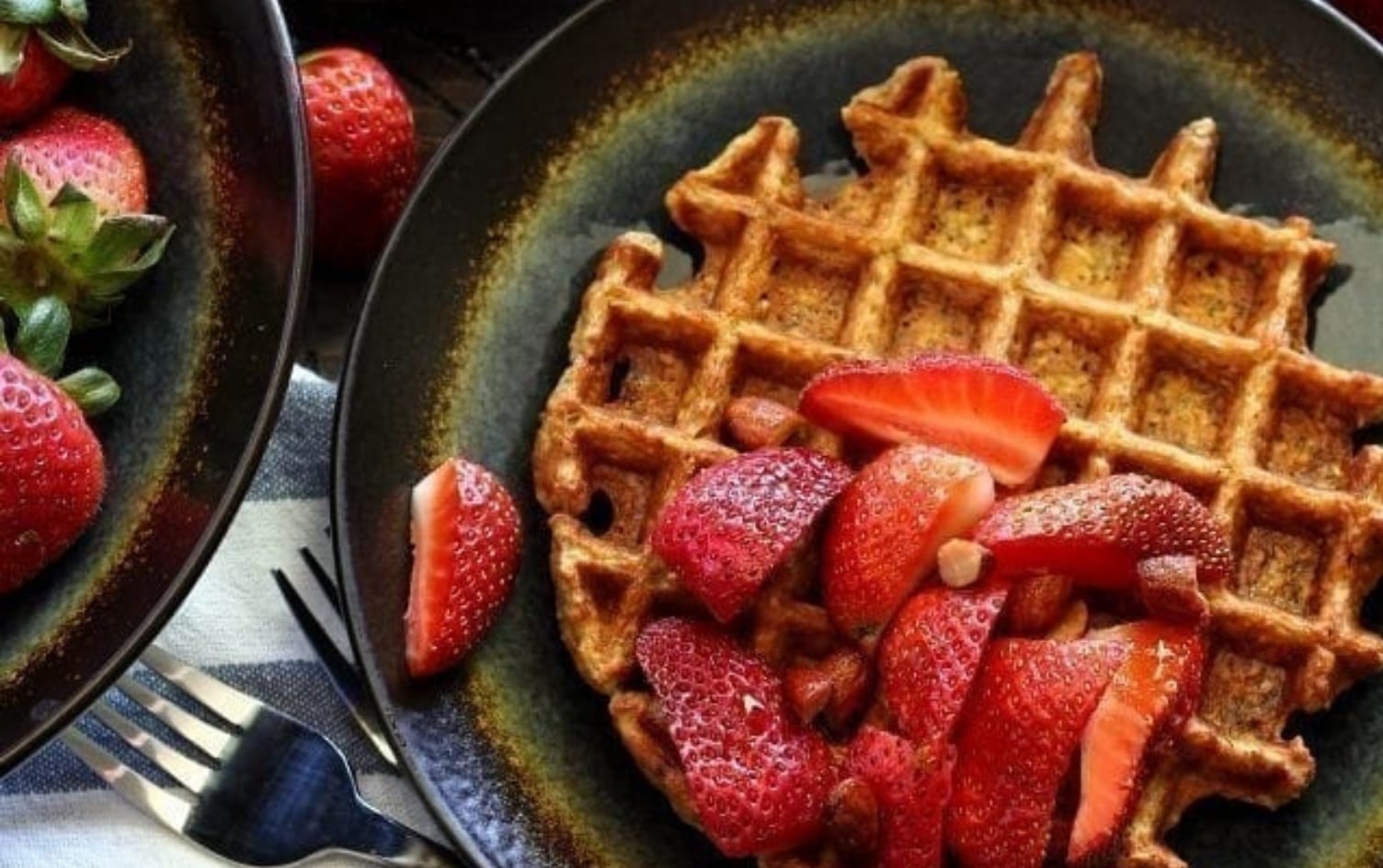 1 medium ripe banana1 teaspoon cinnamon1 teaspoon baking powder1 packet steviaOptional toppingsNut butterCoconut butter or oilHoney or maple syrupFresh fruitDirectionsPreheat waffle iron on the highest setting, and mist with cooking spray.Blend all ingredients in a blender until almost smooth.Pour about 3/4 cup batter onto preheated waffle iron. Allow waffle to cook. Repeat with remaining batter. (Recipe yields 4 waffles.)Enjoy with your favorite toppings!